27 September 2014
Kepada Yth,
Bapak / Ibu PimpinanDi Tempat
Dengan hormat,

Sesuai dengan informasi lowongan pekerjaan yang saya dapat dari salah satu situs internet mengenai adanya lowongan pekerjaan di perusahaan yang Bapak/Ibu pimpin maka, saya bermaksud mengajukan diri untuk mengisi lowongan tersebut. Saya berusia 26 tahun, dan telah menyelesaikan kuliah jurusan Akuntansi di Universitas Esa Unggul Jakarta pada bulan Oktober 2013. Saya adalah seorang pekerja keras.	

Besar harapan saya agar Bapak/Ibu Pimpinan perusahaan dapat memberi suatu kesempatan kepada saya, sehingga dapat diperoleh keterangan mengenai diri saya secara lebih terperinci dan lengkap.

Hormat saya,Rita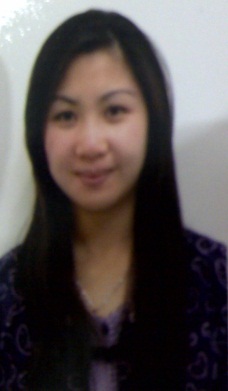 CURRICULUM VITAENama                                 :  	Rita, SEJenis Kelamin	:	PerempuanStatus                                :  	MenikahAgama                               :  	Kristen ProtestanTempat/tgl Lahir	:	Pangkalpinang, 10 Juni 1988Alamat                              :	Muara Karang Blok C 9 Selatan No.3 Jakarta UtaraMobile                           	:  	0813 8770 9393 Alamat E-mail	:	kimfie_boen@yahoo.comPendidikan terakhir	:	Strata 1 Jurusan Akuntansi 		Universitas Esa UnggulPengalaman Sept 2007 – Des 2007	: Staff Accounting di PT. Batavia AirJan 2008 – Jan 2014	: Finance di PT. Surya Sejahtera Metalindo LestariFeb 2014 – sekarang	: Accounting di PT. Star Jaya Lestari